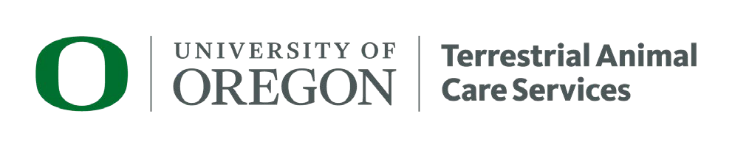 TeACS Onboarding ChecklistMinimum Training Required Prior to Animal HandlingAnimal Occupational Health and Safety ProgramLog on to CITI and complete the course “University of Oregon Occupational Health and Safety for Working with Animals” (New to CITI?).Submit the “UO Employee Animal Occupational Health Questionnaire” to the UO Health Center (Animal Occupational Health and Safety Program Info).Volunteers/unpaid Students OnlySubmit the “Volunteer Service Form” to:IACUC@uoregon.edu andRiskManagement@uoregon.eduAdditional Training in Order to Gain Facility AccessRegulatory TrainingUse your Duck ID to log in at AWS and TeACS. Following the first attempt to log in, we will grant access to the websites.Log on to CITI and complete the course “University of Oregon Introduction to Animal Research”.Visit the AWS website and review the policies, then complete the quiz.Facility Specific Training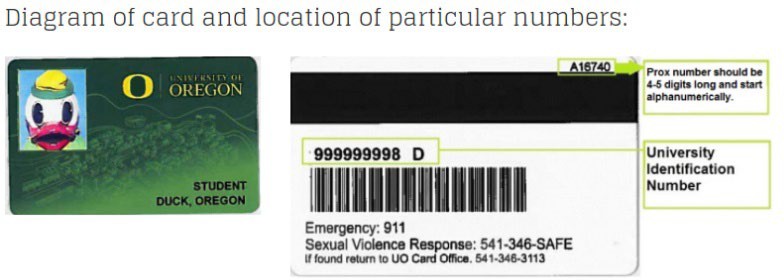 Contact TeACSStaff@uoregon.edu for the following:Send the following access info: NameUO ID# (95#)Proximity #Requested 4-digit access PINCell Phone NumberPI LabRole (e.g. undergrad, grad student, post doc, lab manager, etc.)TeACS policy trainingFacility tour and hands-on animal trainingSkills assessmentAdditional TrainingsLab/Protocol-Specific TrainingRead the protocol you have been added to (How to view protocols in RAP).Contact your lab supervisor.Surgery Training – Only as Requested by your Faculty MemberLog on to CITI and complete the course “University of Oregon Introduction to Survival Surgery”.Contact the Attending Veterinarian, Dr. Kathy Snell for:Hands-on surgical training.Surgical assessment.